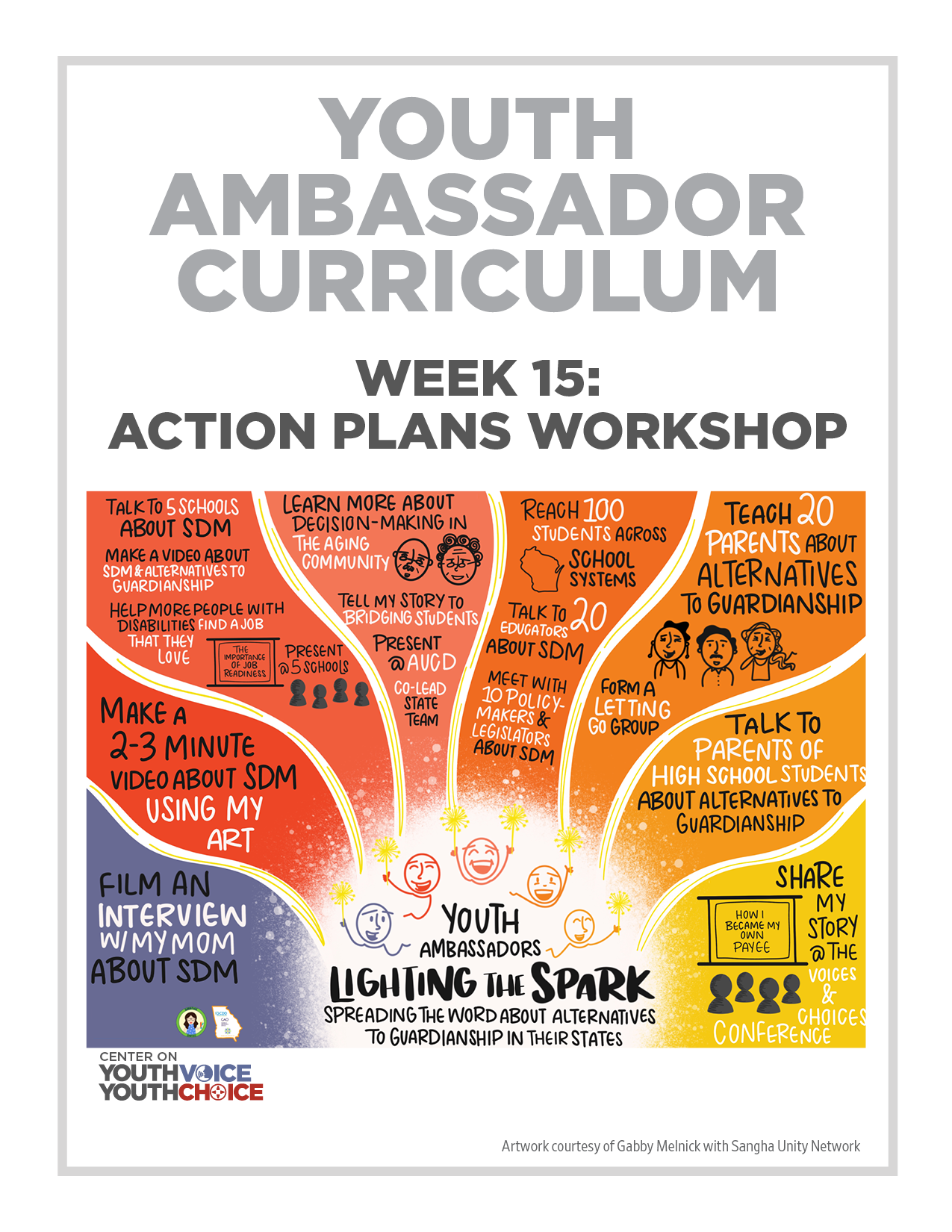 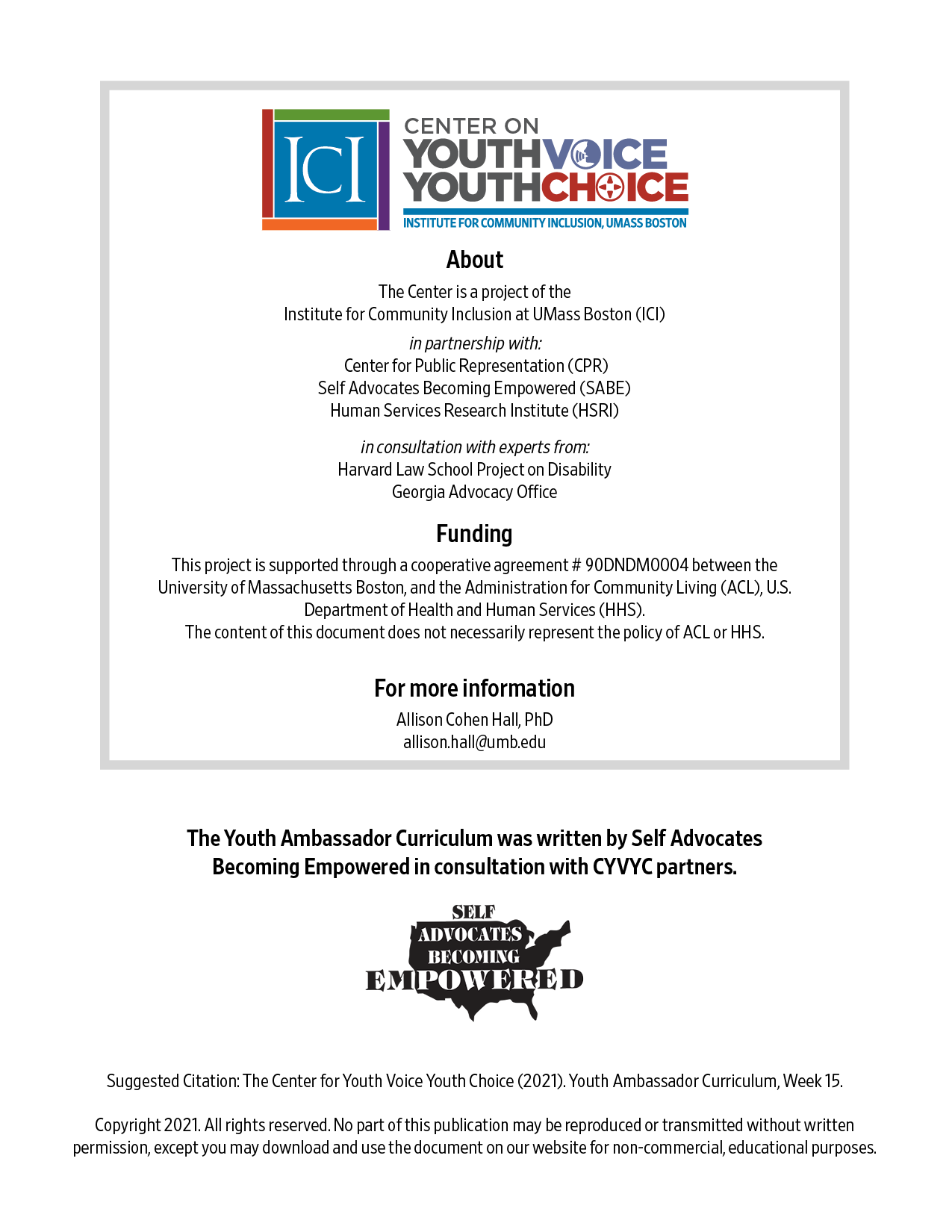 Week 15 - PresentationLearning Objectives FacilitatorTell us about your interview, if you have not 10 minutes Facilitator  Large Group: Share 1 SMART Goal 20 minutes FacilitatorLarge Group: Share your SMART Objectives 20 minutes FacilitatorAmbassador 1 will share his plan with the groupAmbassador 2 will share her plan with the groupSmall group:  Action plan workshop 30 minutes Facilitator Look at the templateTalk over their planAsk these questions: Do you have at least 3 Goals?Are they SMART?Is there an action plan?Is the action plan complete and SMART? What format will you use to give the information or message?Goal 1:What’s next? 10 minutes FacilitatorRoom by stateFacilitatorNotetakerRoom 1 main State 1Person 1Person 4Room 2 State 2Person 2Person 5Room 3 State 3Person 3Person 6Task ListWho will do the task?Timeline